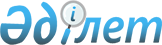 О признании утратившими силу некоторых постановлений акимата Павлодарской областиПостановление акимата Павлодарской области от 26 июня 2017 года № 179/3. Зарегистрировано Департаментом юстиции Павлодарской области 11 июля 2017 года № 5561
      В соответствии с Законом Республики Казахстан от 23 января 2001 года "О местном государственном управлении и самоуправлении в Республике Казахстан", подпунктом 4) пункта 2 статьи 46 Закона Республики Казахстан от 6 апреля 2016 года "О правовых актах" акимат Павлодарской области ПОСТАНОВЛЯЕТ:
      1. Признать утратившими силу некоторые постановления акимата Павлодарской области согласно приложению к настоящему постановлению.
      2. Государственному учреждению "Управление строительства, пассажирского транспорта и автомобильных дорог Павлодарской области" в установленном законодательством порядке обеспечить:
      государственную регистрацию настоящего постановления в территориальном органе юстиции;
      официальное опубликование настоящего постановления;
      размещение настоящего постановления на интернет-ресурсе акимата Павлодарской области.
      3. Контроль за исполнением настоящего постановления возложить на первого заместителя акима области Турганова Д.Н.
      4. Настоящее постановление вводится в действие по истечении десяти календарных дней после дня его первого официального опубликования. Перечень
утративших силу некоторых постановлений
акимата Павлодарской области 
      1. Постановление акимата Павлодарской области от 10 февраля 2014 года № 20/2 "Об утверждении Положения о государственном учреждении "Управление строительства, пассажирского транспорта и автомобильных дорог Павлодарской области" (зарегистрировано в Реестре государственной регистрации нормативных правовых актов за № 3711, опубликовано 27 февраля 2014 года в газетах "Звезда Прииртышья", "Сарыарқа самалы").
      2. Постановление акимата Павлодарской области от 26 августа 2014 года № 280/8 "О внесении изменения и дополнения в постановление акимата Павлодарской области от 10 февраля 2014 года № 20/2 "Об утверждении Положения о государственном учреждении "Управление строительства, пассажирского транспорта и автомобильных дорог Павлодарской области" (зарегистрировано в Реестре государственной регистрации нормативных правовых актов за № 4023, опубликовано 25 сентября 2014 года в газетах "Звезда Прииртышья", "Сарыарқа самалы").
      3. Постановление акимата Павлодарской области от 17 марта 2015 года № 73/3 "О внесении дополнений и изменений в постановление акимата Павлодарской области от 10 февраля 2014 года № 20/2 "Об утверждении Положения о государственном учреждении "Управление строительства, пассажирского транспорта и автомобильных дорог Павлодарской области" (зарегистрировано в Реестре государственной регистрации нормативных правовых актов за № 4403, опубликовано 3 апреля 2015 года в газете "Регион.kz").
					© 2012. РГП на ПХВ «Институт законодательства и правовой информации Республики Казахстан» Министерства юстиции Республики Казахстан
				
      Аким области

Б. Бакауов
Приложение
к постановлению акимата
Павлодарской области
от 26 июня 2017 года № 179/3